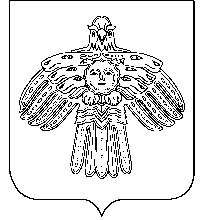 «УЛЫС  ОДЕС»  КАР  ОВМÖДЧÖМИНСА  СÖВЕТСОВЕТ  ГОРОДСКОГО  ПОСЕЛЕНИЯ  «НИЖНИЙ  ОДЕС»              ____________________________________________________________________ КЫВКÖРТÖД                                   РЕШЕНИЕ           19 июня 2017 года                                                                          № Х-49О внесении изменений в решение Совета от 12.09.2016 года № XLV-179«О проведении конкурса на замещение должности руководителяадминистрации городского поселения «Нижний Одес»           В соответствии с Приложением  1 к Закону Республики Коми от 29.09.2008 № 82-РЗ «О противодействии коррупции в Республике Коми» и в соответствии с протестом прокуратуры № 86-02-2017 от 31.05.2017 года,	           Совет городского поселения «Нижний Одес» решил:1. Внести следующие изменения в Положение о порядке проведения конкурса на замещение должности руководителя администрации городского поселения «Нижний Одес»:1.1 подпункт 9 пункта 4.4 изложить в следующей редакции:« 9) гражданин, претендующий на замещение должности руководителя администрации городского поселения «Нижний Одес» по контракту, в течении 15 дней со дня наделения его полномочиями (назначения на должность) в уполномоченный Главой Республики Коми орган исполнительной власти Республики Коми по форме справки, утвержденной Президентом Российской Федерации, представляются сведения о своих доходах за календарный год, предшествующий году подачи гражданином документов для замещения должности руководителя администрации по контракту, об имуществе, принадлежащем ему на праве собственности, и о своих обязательствах имущественного характера по состоянию на первое число месяца, предшествующего месяцу подачи документов для замещения указанной должности (на отчетную дату); сведения о доходах супруга (супруги) и несовершеннолетних детей за календарный год, предшествующий году подачи гражданином для замещения должности руководителя администрации по контракту, об имуществе, принадлежащем им на праве собственности, и об их обязательствах имущественного характера по состоянию на первое число месяца, предшествующего месяцу подачи гражданином документов для замещения указанной должности (на отчетную дату);»2. Настоящее решение вступает в силу со дня официального опубликования в информационном бюллетене «Нижнеодесский Вестник» и размещению на официальном сайте администрации муниципального образования в сети Интернет.Глава городского поселения «Нижний Одес» -                                                   Н.П.Чистовапредседатель Совета поселения                                                          